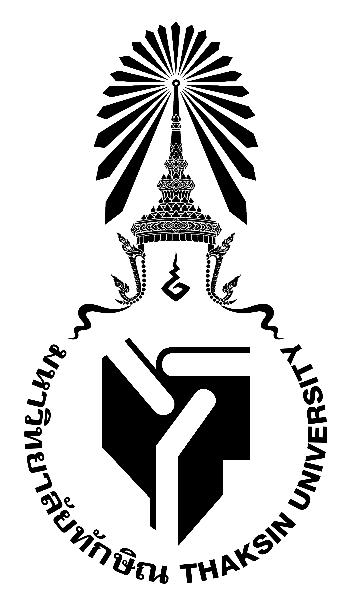 มคอ. 3 รายละเอียดของรายวิชาCourse Specificationรหัสวิชา  0317314 เทคโนโลยีโสตทัศน์เพื่อการศึกษา(Audio-Visual Technology in Education)รายวิชานี้เป็นส่วนหนึ่งของหลักสูตรการศึกษาบัณฑิต สาขาวิชาเทคโนโลยีและสื่อสารการศึกษาหลักสูตรใหม่/หลักสูตรปรับปรุง พ.ศ.2555คณะศึกษาศาสตร์มหาวิทยาลัยทักษิณสารบัญหมวด									หน้าหมวดที่ 1	ข้อมูลทั่วไป							1หมวดที่ 2	จุดมุ่งหมายและวัตถุประสงค์					2หมวดที่ 3	ลักษณะและการดำเนินการ					2หมวดที่ 4	การพัฒนาผลการเรียนรู้ของนิสิต					2หมวดที่ 5	แผนการสอนและการประเมินผล					8หมวดที่ 6	ทรัพยากรประกอบการเรียนการสอน				10หมวดที่ 7	การประเมินและปรับปรุงการดำเนินการของรายวิชา			10รายละเอียดของรายวิชาหมวดที่  1  ข้อมูลทั่วไป1.  รหัส ชื่อรายวิชา จำนวนหน่วยกิต รายวิชาที่ต้องเรียนมาก่อน รายวิชาที่เรียนพร้อมกัน 
และคำอธิบายรายวิชา (นำข้อมูลมาจาก มคอ.2 ข้อ 3.1.5 คำอธิบายรายวิชา)0317314   เทคโนโลยีโสตทัศน์เพื่อการศึกษา	3(2-2-5)                    (Audio-Visual Technology in Education)บุรพวิชา : (ถ้ามี) -ควบคู่ : (ถ้ามี) -        ความรู้ทั่วไปเกี่ยวกับโสตทัศน์เพื่อการศึกษา ประเภท คุณค่า วิธีการใช้ การผลิตโสตทัศน์ หลักการเลือก ใช้ และการผลิตโสตทัศน์เพื่อการศึกษาให้เหมาะสมกับลักษณะเฉพาะของรายวิชา ผู้เรียนในแต่ละวัย ฝึกปฏิบัติการเลือก ใช้ ผลิต โสตทัศน์เพื่อการศึกษาGeneral knowledge about visual media technologies for education; types, values, directions, selection and production methods of visual media technologies to suit the characteristics of courses and learners in each age group; practice in selecting, using and producing visual media technologies for education2.  หลักสูตรและประเภทของรายวิชาหลักสูตรการศึกษาบัณฑิต สาขาวิชาเทคโนโลยีและสื่อสารการศึกษา เป็นรายวิชาเอกเลือกศึกษาทั่วไปวิชาเฉพาะวิชาพื้นฐานเฉพาะด้าน (ถ้ามี)วิชาเอก          วิชาเอกบังคับ               วิชาเอกเลือกวิชาโท วิชาประสบการเชิงปฏิบัติ (ถ้ามี)3.  อาจารย์ผู้รับผิดชอบรายวิชาและอาจารย์ผู้สอนอาจารย์ผู้รับผิดชอบรายวิชา	อ.ดร.ชัชวาล  ชุมรักษาอาจารย์ผู้สอนรายวิชา		อ.ดร. ชัชวาล  ชุมรักษา5.  ภาคการศึกษา/ ชั้นปีที่เรียนภาคเรียนที่ 2/2561 /ชั้นปีที่ 36.  สถานที่เรียนอาคารเรียนรวม, อาคารเทคโนโลยีและสื่อสารการศึกษา7.  วันที่จัดทำหรือปรับปรุงรายละเอียดของรายวิชาครั้งล่าสุด25  ธันวาคม  2561หมวดที่  2  จุดมุ่งหมายและวัตถุประสงค์1.  จุดมุ่งหมายของรายวิชา เพื่อให้นิสิตเกิดการเรียนรู้/มีความสามารถ/สมรรถนะที่ต้องการด้านต่าง ๆ ดังนี้1.1 มีความรู้ ความเข้าใจเกี่ยวกับหลักการและแนวความคิดเทคโนโลยีโสตทัศน์เพื่อการศึกษา1.2 มีความรู้ความเข้าใจเกี่ยวกับ ความหมาย ประเภท และคุณค่า ข้อดี ข้อจำกัด ของเทคโนโลยี    โสตทัศน์เพื่อการศึกษา1.3 มีทักษะในการเลือก และการใช้เทคโนโลยีโสตทัศน์เพื่อการศึกษา1.4 มีทักษะในการออกแบบและผลิตสื่อโสตทัศน์เพื่อการศึกษา1.5 มีความตระหนัก และเห็นคุณค่าในการนำเทคโนโลยีโสตทัศน์ไปใช้เพื่อแก้ปัญหาทางการศึกษา1.6 มีทักษะทางปัญญา1.7 มีความรับผิดชอบและทำงานร่วมกับผู้อื่นได้1.8 มีทักษะการวิเคราะห์เชิงตัวเลขการสื่อสารและเทคโนโลยีสารสนเทศ2.  วัตถุประสงค์ของรายวิชาวัตถุประสงค์ในการพัฒนารายวิชานี้ก็เพื่อพัฒนาหลักสูตรให้ทันสมัยและสอดคล้องกับการเปลี่ยนแปลงของสังคม วิทยาศาสตร์ และเทคโนโลยี  ให้การจัดการเรียนการสอนมีคุณภาพตามมาตรฐานคุณวุฒิอุดมศึกษา และพัฒนาให้สอดคล้องกับสถานประกอบการในเรื่อง เทคโนโลยีโสตทัศน์เพื่อการศึกษาหมวดที่  3  ลักษณะการดำเนินการ1.  จำนวนชั่วโมงที่ใช้ต่อภาคการศึกษา	คำชี้แจงภาคการศึกษาคิดเป็นไม่น้อยกว่า 15 สัปดาห์2.  จำนวนชั่วโมงต่อสัปดาห์ที่ และช่องทางในการให้คำปรึกษาแนะนำทางวิชาการแก่นิสิตเป็นรายบุคคลจัดเวลาให้คำปรึกษาเป็นรายบุคคล หรือ รายกลุ่ม ตามความต้องการ   2 ชั่วโมงต่อสัปดาห์หมวดที่ 4 การพัฒนาผลการเรียนรู้ของนิสิต1.	แผนที่การกระจายความรับผิดชอบ (นำข้อมูลจาก ข้อ 3 หมวดที่ 4 ในเล่ม มคอ.2)	ระบุวิธีการประเมินผลการเรียนรู้หัวข้อย่อยแต่ละหัวข้อตามที่ปรากฏในแผนที่แสดงการกระจายความรับผิดชอบของรายวิชา (Curriculum Mapping) ตามที่กำหนดใน เล่ม มคอ.2 สัปดาห์ที่ประเมิน และสัดส่วนของการประเมินหมวดที่  5  แผนการสอนและการประเมินผล1.  แผนการสอน2.  แผนการประเมินผลการเรียนรู้หมวดที่ 6 ทรัพยากรประกอบการเรียนการสอน1.  ตำรา เอกสารหลัก และข้อมูลสำคัญกิดานันท์  มลิทอง. (2536).  เทคโนโลยีการศึกษาร่วมสมัย.  กรุงเทพมหานคร : พิมพ์ครั้งที่ 2. เอดิสันเพรสโปรดักส์.วาสนา  ชาวหา.  (2533).   สื่อการเรียนการสอน.  กรุงเทพมหานคร : โอ.เอส.พริ้นติ้ง เฮ้าส์. ไชยยศ  เรืองสุวรรณ.  (2522).  หลักการ ทฤษฎีเทคโนโลยีและนวกรรมทางการศึกษา.  กรุงเทพฯ :          พิมพ์ครั้งที่ 2. เรือนแก้วการพิมพ์.Heinich  Robert michael Molenda and James D. Russell. (1985) .Instructional Media and        the New Technologies of Instruction. 2nd ed. New York : John Wiley and Sons. 2.  เอกสารและข้อมูลแนะนำจริยา  เหนียนเฉลย.  (มปป). เทคโนโลยีการศึกษา.  กรุงเทพมหานคร : ศูนย์สื่อเสริมกรุงเทพ.นิรชราภา  ทองธรรมชาติ  และบุญเลิศ  อรุณพิบูลย์.  (2545).  สร้างสื่อ e.  กรุงเทพฯ :           Union  Print&Design.วศิน เพิ่มทรัพย์ และวิโรจน์ ชัยมูล.  (2548).  ความรู้เบื้องต้นเกี่ยวกับคอมพิวเตอร์และเทคโนโลยีสารสนเทศ. กรุงเทพฯ : โปรวิชั่น.อำนวย  เดชชัยศรี.   (2542). นวัตกรรมและเทคโนโลยีการศึกษา.  กรุงเทพมหานคร : หจก. สำนักพิมพ์ฟิสิกส์ เซนเตอร์. ชัยยงค์ พรหมวงศ์.  (2555). ขอบข่ายทางเทคโนโลยีและสื่อสารการศึกษา.  สืบค้นเมื่อ 16 กรกฎาคม   2555, จาก  http://www.chaiyongvision.com.Barron, Ann E. and Oewing, Gary W.  (1993).  New Technologies for Education.           Englewood, Colorado: Libraries Unlimited, Inc. หมวดที่  7  การประเมินและปรับปรุงการดำเนินการของรายวิชา1.  กลยุทธ์การประเมินประสิทธิผลของรายวิชาโดยนิสิต   	- ให้นิสิตประเมินพัฒนาการของตนเองโดยเปรียบเทียบความรู้ ทักษะ ในการประมวล/คิดวิเคราะห์ก่อนและหลังการเรียนรายวิชานี้   	- ให้นิสิตประเมิน/แสดงความเห็นผ่านการประเมินรายวิชา, การประเมินการสอนของอาจารย์    	- การสนทนากลุ่มระหว่างผู้สอนและนิสิต  	- การสะท้อนคิดของนิสิต2.  กลยุทธ์การประเมินการสอน- แบบประเมินผลการสอน ซึ่งเป็นแบบประเมินผลการสอนของมหาวิทยาลัย ที่กำหนดให้มีการประเมินการสอนของอาจารย์ผู้สอน โดยนิสิตทุกภาคการศึกษา- ให้นิสิตอภิปรายในชั้นเรียน  และสอบถามความคิดเห็นของนิสิตโดยใช้แบบสอบถามปลายเปิด- จัดประชุมคณะกรรมการประจำหลักสูตร เพื่อร่วมกันประเมิน3.  การปรับปรุงการสอน    	- ประมวลความคิดเห็นของนิสิต ผลการประเมินการสอน ปัญหา อุปสรรค เพื่อเป็นข้อมูลในการปรับปรุงการสอน    	- การวิจัยในชั้นเรียน    	- การปรับปรุงรายละเอียดรายวิชา    	- การประชุมเพื่อพัฒนาการเรียนการสอน4.  การทวนสอบมาตรฐานผลสัมฤทธ์ของนิสิตในรายวิชา 	- ประชุมคณาจารย์เพื่อทวนสอบคะแนนและผลการเรียนของนิสิต  	- ให้นิสิตได้มีโอกาสตรวจสอบคะแนนและผลการเรียนก่อนส่งเกรดให้ฝ่ายทะเบียน  	- ประชุมคณาจารย์เพื่อทบทวนวิธีการและเกณฑ์การประเมิน และการออกข้อสอบ5.  การดำเนินการทบทวนและการวางแผนปรับปรุงประสิทธิผลของรายวิชา  	- นำผลการประเมินโดยนิสิตจากข้อ 1 และการประเมินการสอนจากข้อ 2 มาประมวลเพื่อปรับปรุงรายวิชา เพื่อเป็นแนวทางในการจัดการเรียนการสอน  	- จัดประชุมอาจารย์ผู้สอนเพื่อทบทวนและปรับปรุงรายวิชา 	- ปรับปรุงประมวลรายวิชาทุกปี ตามข้อมูลจากการประเมินบรรยายสอนเสริมการฝึกปฏิบัติ/การฝึกงานภาคสนามการศึกษาด้วยตนเอง30 ช.ม./ภาคเรียน-30 ช.ม./ภาคเรียน75 ช.ม./ภาคเรียนรายวิชา1. ด้านคุณธรรม จริยธรรม1. ด้านคุณธรรม จริยธรรม1. ด้านคุณธรรม จริยธรรม2. ด้านความรู้2. ด้านความรู้2. ด้านความรู้2. ด้านความรู้3. ด้านทักษะทางปัญญา3. ด้านทักษะทางปัญญา3. ด้านทักษะทางปัญญา4. ด้านทักษะความสัมพันธ์ระหว่างบุคคลและความรับผิดชอบ4. ด้านทักษะความสัมพันธ์ระหว่างบุคคลและความรับผิดชอบ4. ด้านทักษะความสัมพันธ์ระหว่างบุคคลและความรับผิดชอบ4. ด้านทักษะความสัมพันธ์ระหว่างบุคคลและความรับผิดชอบ4. ด้านทักษะความสัมพันธ์ระหว่างบุคคลและความรับผิดชอบ4. ด้านทักษะความสัมพันธ์ระหว่างบุคคลและความรับผิดชอบ5. ด้านทักษะการวิเคราะห์เชิงตัวเลขการสื่อสารและเทคโนโลยีสารสนเทศ5. ด้านทักษะการวิเคราะห์เชิงตัวเลขการสื่อสารและเทคโนโลยีสารสนเทศ6.ด้านทักษะการจัดการเรียนรู้6.ด้านทักษะการจัดการเรียนรู้6.ด้านทักษะการจัดการเรียนรู้6.ด้านทักษะการจัดการเรียนรู้รายวิชา1.11.21.32.12.22.32.43.13.23.33.34.14.24.34.44.55.15.26.16.26.36.4วิชา 0317314 เทคโนโลยีโสตทัศน์เพื่อการศึกษาผลการเรียนรู้ผลการเรียนรู้วิธีการสอนวิธีการประเมินผล1. ด้านคุณธรรม จริยธรรม1. ด้านคุณธรรม จริยธรรม1.1 ให้มีความเข้าใจในความคิดรวบยอดเกี่ยวกับคุณธรรมพื้นฐาน จรรยาบรรณวิชาชีพทางการศึกษาและค่านิยมที่พึงประสงค์สำหรับการสร้างสรรค์สังคม1) สอนให้เข้าใจและยอมรับในคุณค่าของความแตกต่าง ความหลาหลายทางสังคม และสามารถวิเคราะห์ สังเคราะห์ ประเมินค่า และนำความรู้เกี่ยวกับคุณธรรมพื้นฐาน จรรยาบรรณวิชาชีพ และค่านิยมที่พึงประสงค์ไปประยุกต์ใช้ในการดำรงชีวิต  2) ปลูกฝังให้นิสิตมีระเบียบวินัย และมีความรับผิดชอบ เข้าชั้นเรียนให้ตรงเวลา  และแต่งกายตามระเบียบของมหาวิทยาลัย- สังเกตพฤติกรรมการเรียนในชั้นเรียน และนอกชั้นเรียน- ประเมินจากพฤติกรรมการเรียน1.2 ยอมรับในคุณค่าของความแตกต่าง ความหลาหลาย และสามารถวิเคราะห์ สังเคราะห์ ประเมินค่า และนำความรู้เกี่ยวกับคุณธรรมพื้นฐาน จรรยาบรรณวิชาชีพ และค่านิยมที่พึงประสงค์ไปประยุกต์ใช้ในการดำรงชีวิต  1) สอนให้เข้าใจและยอมรับในคุณค่าของความแตกต่าง ความหลาหลายทางสังคม และสามารถวิเคราะห์ สังเคราะห์ ประเมินค่า และนำความรู้เกี่ยวกับคุณธรรมพื้นฐาน จรรยาบรรณวิชาชีพ และค่านิยมที่พึงประสงค์ไปประยุกต์ใช้ในการดำรงชีวิต  2) ปลูกฝังให้นิสิตมีระเบียบวินัย และมีความรับผิดชอบ เข้าชั้นเรียนให้ตรงเวลา  และแต่งกายตามระเบียบของมหาวิทยาลัย- สังเกตพฤติกรรมการเรียนในชั้นเรียน และนอกชั้นเรียน- ประเมินจากพฤติกรรมการเรียน1.3  ตระหนักถึงความสำคัญของการดำรงชีวิตและประกอบสัมมาอาชีพ 1) สอนให้เข้าใจและยอมรับในคุณค่าของความแตกต่าง ความหลาหลายทางสังคม และสามารถวิเคราะห์ สังเคราะห์ ประเมินค่า และนำความรู้เกี่ยวกับคุณธรรมพื้นฐาน จรรยาบรรณวิชาชีพ และค่านิยมที่พึงประสงค์ไปประยุกต์ใช้ในการดำรงชีวิต  2) ปลูกฝังให้นิสิตมีระเบียบวินัย และมีความรับผิดชอบ เข้าชั้นเรียนให้ตรงเวลา  และแต่งกายตามระเบียบของมหาวิทยาลัย- สังเกตพฤติกรรมการเรียนในชั้นเรียน และนอกชั้นเรียน- ประเมินจากพฤติกรรมการเรียน2. ด้านความรู้2. ด้านความรู้2.1 มีความรู้และรอบรู้ในศาสตร์ที่เกี่ยวกับเทคโนโลยีและสื่อสารการศึกษา ตลอดจนมีความเข้าใจเกี่ยวกับหลักการ แนวคิด ทฤษฎี ในการออกแบบและผลิตสื่อโสตทัศน์  การประเมิน  และการนำไปใช้ 1)จัดการเรียนการสอน แบบ Active Learning เน้นผู้เรียนเป็นสำคัญ คำนึงถึงความแตกต่างระหว่างบุคคล ให้ผู้เรียนมีส่วนร่วมในกิจกรรมการเรียนการสอน 2)จัดบรรยายพิเศษโดยวิทยากรภายนอกที่มีความเชี่ยวชาญ3)เรียนรู้จากสถานการณ์จริง โดยการศึกษาดูงานหน่วยเทคโนโลยีทางการศึกษา ตลอดจนการบูรณาการความรู้กับศาสตร์อื่น ๆ เพื่อทำความเข้าใจและประยุกต์ใช้ในการฝึกปฏิบัติการผลิตสื่อโสตทัศน์เพื่อการศึกษา 4)การบูรณาการการเรียนการสอนกับการวิจัยประเมินผลจากการสังเกตพฤติกรรมในชั้นเรียน การทำรายงาน และการรายงานหน้าชั้นเรียน   ประเมินจากผลงานที่มอบหมาย การสอบระหว่างภาค และการสอบปลายภาค2.2 ใฝ่รู้ สามารถใช้ความรู้และทักษะเพื่อการศึกษาต่อ หรือประกอบอาชีพอย่างมีจรรยาบรรณมีการคิดอย่างมีวิจารณญาณและคิดอย่างเป็นระบบ สามารถวิเคราะห์จุดเด่นและจุดด้อยของเทคโนโลยีโสตทัศน์ในปัจจุบัน1)จัดการเรียนการสอน แบบ Active Learning เน้นผู้เรียนเป็นสำคัญ คำนึงถึงความแตกต่างระหว่างบุคคล ให้ผู้เรียนมีส่วนร่วมในกิจกรรมการเรียนการสอน 2)จัดบรรยายพิเศษโดยวิทยากรภายนอกที่มีความเชี่ยวชาญ3)เรียนรู้จากสถานการณ์จริง โดยการศึกษาดูงานหน่วยเทคโนโลยีทางการศึกษา ตลอดจนการบูรณาการความรู้กับศาสตร์อื่น ๆ เพื่อทำความเข้าใจและประยุกต์ใช้ในการฝึกปฏิบัติการผลิตสื่อโสตทัศน์เพื่อการศึกษา 4)การบูรณาการการเรียนการสอนกับการวิจัยประเมินผลจากการสังเกตพฤติกรรมในชั้นเรียน การทำรายงาน และการรายงานหน้าชั้นเรียน   ประเมินจากผลงานที่มอบหมาย การสอบระหว่างภาค และการสอบปลายภาค2.3 มีความสารถในการวิเคราะห์ปัญหา รวมทั้งประยุกต์ความรู้ ทักษะ วิธีการ และการใช้เครื่องมือที่เหมาะสมกับการแก้ปัญหา1)จัดการเรียนการสอน แบบ Active Learning เน้นผู้เรียนเป็นสำคัญ คำนึงถึงความแตกต่างระหว่างบุคคล ให้ผู้เรียนมีส่วนร่วมในกิจกรรมการเรียนการสอน 2)จัดบรรยายพิเศษโดยวิทยากรภายนอกที่มีความเชี่ยวชาญ3)เรียนรู้จากสถานการณ์จริง โดยการศึกษาดูงานหน่วยเทคโนโลยีทางการศึกษา ตลอดจนการบูรณาการความรู้กับศาสตร์อื่น ๆ เพื่อทำความเข้าใจและประยุกต์ใช้ในการฝึกปฏิบัติการผลิตสื่อโสตทัศน์เพื่อการศึกษา 4)การบูรณาการการเรียนการสอนกับการวิจัยประเมินผลจากการสังเกตพฤติกรรมในชั้นเรียน การทำรายงาน และการรายงานหน้าชั้นเรียน   ประเมินจากผลงานที่มอบหมาย การสอบระหว่างภาค และการสอบปลายภาค2.4 สามารถบูรณาการความรู้ด้านเทคโนโลยีและสื่อสารการศึกษากับศาสตร์อื่น ๆ ได้ และมีความสามารถในการออกแบบและพัฒนาสื่อโสตทัศน์เพื่อการศึกษา1)จัดการเรียนการสอน แบบ Active Learning เน้นผู้เรียนเป็นสำคัญ คำนึงถึงความแตกต่างระหว่างบุคคล ให้ผู้เรียนมีส่วนร่วมในกิจกรรมการเรียนการสอน 2)จัดบรรยายพิเศษโดยวิทยากรภายนอกที่มีความเชี่ยวชาญ3)เรียนรู้จากสถานการณ์จริง โดยการศึกษาดูงานหน่วยเทคโนโลยีทางการศึกษา ตลอดจนการบูรณาการความรู้กับศาสตร์อื่น ๆ เพื่อทำความเข้าใจและประยุกต์ใช้ในการฝึกปฏิบัติการผลิตสื่อโสตทัศน์เพื่อการศึกษา 4)การบูรณาการการเรียนการสอนกับการวิจัยประเมินผลจากการสังเกตพฤติกรรมในชั้นเรียน การทำรายงาน และการรายงานหน้าชั้นเรียน   ประเมินจากผลงานที่มอบหมาย การสอบระหว่างภาค และการสอบปลายภาค3. ด้านทักษะทางปัญญา3. ด้านทักษะทางปัญญา3.1 สามารถวิเคราะห์  สังเคราะห์ ประเมินค่า และนำความรู้ไปใช้ในการพัฒนานวัตกรรม เทคโนโลยีและสื่อสารการศึกษา 1)จัดกิจกรรมการเรียนการสอนให้เกิดทักษะการคิด  ทั้งในระดับบุคคล และกลุ่ม  2)ให้นิสิตได้ปฏิบัติและแก้ปัญหาโดยการเรียนรู้จากสถานการณ์จริง  การศึกษานอกสถานที่ 3)สรุป อภิปรายและให้บูรณาการความรู้ด้านศิลปวัฒนธรรมและภูมิปัญญาท้องถิ่นเพื่อมาผลิตสื่อโสตทัศน์เพื่อการศึกษาประเมินจากรายงาน  การนำเสนอผลงาน  การเรียนรู้ในสถานการณ์จริง  และการแก้ปัญหาอย่างสร้างสรรค์3.2 สามารถวิเคราะห์ประเด็นปัญหาที่เกี่ยวกับสังคม วัฒนธรรม เศรษฐกิจ และสิ่งแวดล้อมและสามารถปรับตัวและแก้ปัญหาต่างๆ ในการดำรงชีวิตได้โดยใช้วิถีทางปัญญา 1)จัดกิจกรรมการเรียนการสอนให้เกิดทักษะการคิด  ทั้งในระดับบุคคล และกลุ่ม  2)ให้นิสิตได้ปฏิบัติและแก้ปัญหาโดยการเรียนรู้จากสถานการณ์จริง  การศึกษานอกสถานที่ 3)สรุป อภิปรายและให้บูรณาการความรู้ด้านศิลปวัฒนธรรมและภูมิปัญญาท้องถิ่นเพื่อมาผลิตสื่อโสตทัศน์เพื่อการศึกษาประเมินจากรายงาน  การนำเสนอผลงาน  การเรียนรู้ในสถานการณ์จริง  และการแก้ปัญหาอย่างสร้างสรรค์3.3 ตระหนักถึงคุณค่าของการใช้วิถีทางปัญญาในการดำรงชีวิตและประกอบอาชีพ 1)จัดกิจกรรมการเรียนการสอนให้เกิดทักษะการคิด  ทั้งในระดับบุคคล และกลุ่ม  2)ให้นิสิตได้ปฏิบัติและแก้ปัญหาโดยการเรียนรู้จากสถานการณ์จริง  การศึกษานอกสถานที่ 3)สรุป อภิปรายและให้บูรณาการความรู้ด้านศิลปวัฒนธรรมและภูมิปัญญาท้องถิ่นเพื่อมาผลิตสื่อโสตทัศน์เพื่อการศึกษาประเมินจากรายงาน  การนำเสนอผลงาน  การเรียนรู้ในสถานการณ์จริง  และการแก้ปัญหาอย่างสร้างสรรค์4. ทักษะความสัมพันธ์ระหว่างบุคคลและความรับผิดชอบ4. ทักษะความสัมพันธ์ระหว่างบุคคลและความรับผิดชอบ4.1 ให้มีมนุษย์สัมพันธ์ที่ดี สามารถสื่อสารกับกลุ่มคนที่มีความหลากหลายทางวัฒนธรรมได้อย่างมีประสิทธิภาพ1)จัดกิจกรรมการเรียนการสอนโดยการทำกิจกรรมกลุ่มในลักษณะต่าง ๆ ทั้งในชั้นเรียนและนอกชั้นเรียน 2)การทำงานแต่ละกิจกรรม กำหนดให้มีการประชุมปรึกษา/หารือ เพื่อแก้ไขปัญหาที่เกิดขึ้นประเมินจากความรับผิดชอบในการปฏิบัติกิจกรรมในชั้นเรียน  และประเมินจากผลการทำกิจกรรมกลุ่มและการสรุปผลงาน4.2 มีความรับผิดชอบในงานที่ได้รับมอบหมายทั้งรายบุคคลและงานกลุ่ม   1)จัดกิจกรรมการเรียนการสอนโดยการทำกิจกรรมกลุ่มในลักษณะต่าง ๆ ทั้งในชั้นเรียนและนอกชั้นเรียน 2)การทำงานแต่ละกิจกรรม กำหนดให้มีการประชุมปรึกษา/หารือ เพื่อแก้ไขปัญหาที่เกิดขึ้นประเมินจากความรับผิดชอบในการปฏิบัติกิจกรรมในชั้นเรียน  และประเมินจากผลการทำกิจกรรมกลุ่มและการสรุปผลงาน4.3 มีความรับผิดชอบในการพัฒนาตนเองและวิชาชีพ1)จัดกิจกรรมการเรียนการสอนโดยการทำกิจกรรมกลุ่มในลักษณะต่าง ๆ ทั้งในชั้นเรียนและนอกชั้นเรียน 2)การทำงานแต่ละกิจกรรม กำหนดให้มีการประชุมปรึกษา/หารือ เพื่อแก้ไขปัญหาที่เกิดขึ้นประเมินจากความรับผิดชอบในการปฏิบัติกิจกรรมในชั้นเรียน  และประเมินจากผลการทำกิจกรรมกลุ่มและการสรุปผลงาน4.4	4.4 มีความสามารถในการใช้ความรู้ในสาขาเทคโนโลยีและสื่อสารการศึกษา เพื่อพัฒนาสังคมได้อย่างเหมาะ สม1)จัดกิจกรรมการเรียนการสอนโดยการทำกิจกรรมกลุ่มในลักษณะต่าง ๆ ทั้งในชั้นเรียนและนอกชั้นเรียน 2)การทำงานแต่ละกิจกรรม กำหนดให้มีการประชุมปรึกษา/หารือ เพื่อแก้ไขปัญหาที่เกิดขึ้นประเมินจากความรับผิดชอบในการปฏิบัติกิจกรรมในชั้นเรียน  และประเมินจากผลการทำกิจกรรมกลุ่มและการสรุปผลงาน4.5 สามารถปรับตัวและทำงานร่วมกับผู้อื่น ยอมรับฟังความคิดเห็นของผู้อื่น และสมาชิกของกลุ่ม1)จัดกิจกรรมการเรียนการสอนโดยการทำกิจกรรมกลุ่มในลักษณะต่าง ๆ ทั้งในชั้นเรียนและนอกชั้นเรียน 2)การทำงานแต่ละกิจกรรม กำหนดให้มีการประชุมปรึกษา/หารือ เพื่อแก้ไขปัญหาที่เกิดขึ้นประเมินจากความรับผิดชอบในการปฏิบัติกิจกรรมในชั้นเรียน  และประเมินจากผลการทำกิจกรรมกลุ่มและการสรุปผลงาน5. ด้านทักษะการวิเคราะห์เชิงตัวเลข การสื่อสาร และการใช้เทคโนโลยีสารสนเทศ5. ด้านทักษะการวิเคราะห์เชิงตัวเลข การสื่อสาร และการใช้เทคโนโลยีสารสนเทศ5.1	มีความรู้ความเข้าใจเกี่ยวกับการใช้ภาษาข้อมูลเชิงตัวเลข และเทคโนโลยีสารสนเทศเพื่อการสื่อสาร  การเรียนรู้ และการปฏิบัติงาน1)จัดกิจกรรมการเรียนการสอนที่เน้นการฝึกทักษะการสื่อสารทั้งการฟัง  การพูด  การอ่าน การเขียน ระหว่างผู้เรียน ผู้สอน และผู้เกี่ยวข้องอื่นๆ 2)จัดประสบการณ์การเรียนรู้ที่ส่งเสริมให้ผู้เรียนเลือกใช้เทคโนโลยีสารสนเทศ และการสื่อสารที่หลากหลาย  3)การใช้คณิตศาสตร์และสถิติในการสรุปสารสนเทศเพื่อการนำเสนอ เช่น การสรุปโครงการต่าง ๆ ประเมินทักษะการฟัง พูด อ่าน เขียน การนำเสนอรายงานโดยใช้เทคโนโลยีสารสนเทศความสามารถในการใช้ทักษะทางคณิตศาสตร์และสถิติเพื่ออธิบาย อภิปรายผลงานได้อย่างเหมาะสม5.2 มีทักษะในการสื่อสารเผยแพร่ ประยุกต์ และใช้เทคโนโลยีและสื่อสารการศึกษา1)จัดกิจกรรมการเรียนการสอนที่เน้นการฝึกทักษะการสื่อสารทั้งการฟัง  การพูด  การอ่าน การเขียน ระหว่างผู้เรียน ผู้สอน และผู้เกี่ยวข้องอื่นๆ 2)จัดประสบการณ์การเรียนรู้ที่ส่งเสริมให้ผู้เรียนเลือกใช้เทคโนโลยีสารสนเทศ และการสื่อสารที่หลากหลาย  3)การใช้คณิตศาสตร์และสถิติในการสรุปสารสนเทศเพื่อการนำเสนอ เช่น การสรุปโครงการต่าง ๆ ประเมินทักษะการฟัง พูด อ่าน เขียน การนำเสนอรายงานโดยใช้เทคโนโลยีสารสนเทศความสามารถในการใช้ทักษะทางคณิตศาสตร์และสถิติเพื่ออธิบาย อภิปรายผลงานได้อย่างเหมาะสม6. ด้านทักษะการจัดการเรียนรู้6. ด้านทักษะการจัดการเรียนรู้6.1 มีความรู้ความเข้าใจ และตระหนักถึงคุณค่าเกี่ยวกับแนวคิด หลักการและทฤษฎีที่เกี่ยวข้องกับการจัดการศึกษา1)เรียนรู้จากประสบการณ์ตรง  และฝึกปฏิบัติการออกแบบผลิตสื่อโสตทัศน์เพื่อการศึกษา 2)การศึกษานอกสถานที่/สรุปและอภิปรายผล  3)การออกแบบและประเมินสื่อโสตทัศน์เพื่อการศึกษาสังเกตพฤติกรรมการเรียนในชั้นเรียน การออกแบบ ผลิต และการประเมินสื่อโสตทัศน์เพื่อการศึกษา6.2 สามารถออกแบบและวางแผนการสอน และวัดและประเมินผลการเรียนรู้ บักทึกและรายงานผลการจัดการเรียนรู้  1)เรียนรู้จากประสบการณ์ตรง  และฝึกปฏิบัติการออกแบบผลิตสื่อโสตทัศน์เพื่อการศึกษา 2)การศึกษานอกสถานที่/สรุปและอภิปรายผล  3)การออกแบบและประเมินสื่อโสตทัศน์เพื่อการศึกษาสังเกตพฤติกรรมการเรียนในชั้นเรียน การออกแบบ ผลิต และการประเมินสื่อโสตทัศน์เพื่อการศึกษา6.3 สามารถ บูรณาการภูมิปัญญาท้องถิ่น และแนวคิดปรัชญาเศรษฐกิจพอเพียงสู่การเรียนรู้ในบริบทจริง1)เรียนรู้จากประสบการณ์ตรง  และฝึกปฏิบัติการออกแบบผลิตสื่อโสตทัศน์เพื่อการศึกษา 2)การศึกษานอกสถานที่/สรุปและอภิปรายผล  3)การออกแบบและประเมินสื่อโสตทัศน์เพื่อการศึกษาสังเกตพฤติกรรมการเรียนในชั้นเรียน การออกแบบ ผลิต และการประเมินสื่อโสตทัศน์เพื่อการศึกษา6.4 สามารถนำความรู้ด้านเทคโนโลยีและสื่อสารการศึกษาไปประยุกต์ใช้ในการจัดการเรียนรู้สัปดาห์ที่หัวข้อ/รายละเอียดจำนวนชั่วโมงจำนวนชั่วโมงกิจกรรมการเรียน การสอน สื่อที่ใช้ผู้สอนสัปดาห์ที่หัวข้อ/รายละเอียดบรรยายปฏิบัติกิจกรรมการเรียน การสอน สื่อที่ใช้ผู้สอน1- ชี้แจงคำอธิบายรายวิชา  ความมุ่งหมาย  เนื้อหาวิชา แนวการสอน  แผนการสอน  การประเมินผล  หนังสืออ้างอิง- หลักการและแนวคิดเทคโนโลยีโสตทัศน์เพื่อการศึกษา22ปฐมนิเทศ  บรรยายประกอบการใช้สื่อ อภิปราย ซักถาม  สรุป ผศ.ดร.ชัชวาล ชุมรักษา2ประเภทของเทคโนโลยีโสตทัศน์เพื่อการศึกษา  - แผ่นป้าย, รูปภาพ,วัสดุกราฟิก,วัสดุสามมิติ,เทคนิคและวิธีการ22บรรยายประกอบการใช้สื่อ รายงาน ซักถาม  สรุปผศ.ดร.ชัชวาล ชุมรักษา3- ระบบการฉาย ระบบการทำงานของเครื่องฉาย คุณลักษณะเฉพาะของเครื่องฉายประเภทต่าง ๆ Visualizer  Video Projector  จอรับภาพ22-บรรยาย - รายงาน ซักถาม  สรุปผศ.ดร.ชัชวาล ชุมรักษา4- ระบบเสียง   สื่อภาพและเสียงอนาล็อก สื่อภาพและเสียงดิจิทัล  รูปแบบไฟล์ภาพและเสียง22-บรรยายประกอบการใช้สื่อรายงาน  ซักถาม  สรุปผศ.ดร.ชัชวาล ชุมรักษา5-วิทยุและวิทยุโทรทัศน์เพื่อการศึกษา-หลักการใช้เทคโนโลยีโสตทัศน์ในห้องเรียน22-บรรยายประกอบการใช้สื่อ รายงาน   ซักถาม  สรุปผศ.ดร.ชัชวาล ชุมรักษา6-กระบวนการผลิตสื่อโสตทัศน์-หลักการประเมินสื่อโสตทัศน์22บรรยายประกอบการใช้สื่อ ซักถาม  สรุปผศ.ดร.ชัชวาล ชุมรักษา7-การบริการเทคโนโลยีโสตทัศน์-การจัดเก็บและบำรุงรักษาเทคโนโลยีโสตทัศน์22แบ่งกลุ่มศึกษานอกสถานที่  /รายงานผศ.ดร.ชัชวาล ชุมรักษา8สอบกลางภาคสอบกลางภาคสอบกลางภาคสอบกลางภาคสอบกลางภาค9-13-ฝึกปฏิบัติการผลิตสื่อโสตทัศน์1010สาธิต ปฏิบัติผศ.ดร.ชัชวาล ชุมรักษา14-15นำเสนอผลงาน44ซักถามแลกเปลี่ยนเรียนรู้  ปัญหา/อุปสรรคในการเรียน ผศ.ดร.ชัชวาล ชุมรักษา16สอบปลายภาคสอบปลายภาคสอบปลายภาคสอบปลายภาคสอบปลายภาค17สอบปลายภาคสอบปลายภาคสอบปลายภาคสอบปลายภาคสอบปลายภาครวมรวม3030ลำดับผลการเรียนรู้วิธีการประเมิน/ลักษณะการประเมินสัปดาห์ที่ประเมินสัดส่วนของการประเมินผล1คุณธรรม จริยธรรมสังเกต ความรับผิดชอบ มีวินัยทุกสัปดาห์10 %2ความรู้สอบปลายภาค งานที่มอบหมายทุกสัปดาห์40 %3ทักษะทางปัญญาการอภิปราย และนำเสนอผลงานทุกสัปดาห์10 %4ทักษะความสัมพันธ์ระหว่างบุคคลความรับผิดชอบ-การปฏิบัติงานทื่มอบหมาย-การศึกษานอกสถานที่ทุกสัปดาห์20 %5ทักษะทางคณิตศาสตร์  การสื่อสารและการใช้เทคโนโลยี-การสรุปผลงาน -การนำเสนอโดยใช้เทคโนโลยีสารสนเทศทุกสัปดาห์10 %6ทักษะการจัดการเรียนรู้การผลิตสื่อโสตทัศน์เพื่อการศึกษาทุกสัปดาห์10%รวมรวมรวมรวม100 %